Read Outloud The first, easiest thing you can do with Read Outloud is use it as a search engine.  Anything on the internet can be read to the student.  STEPS FOR READ OUTLOUD AS A SEARCH ENGINE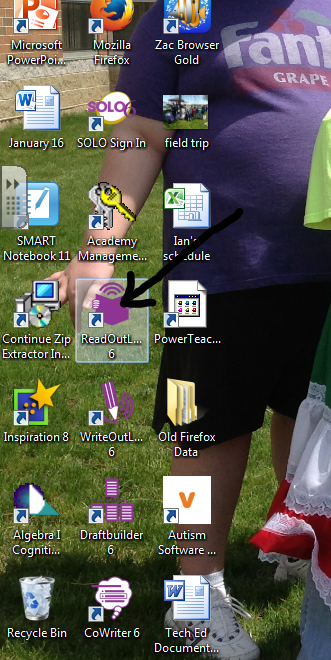 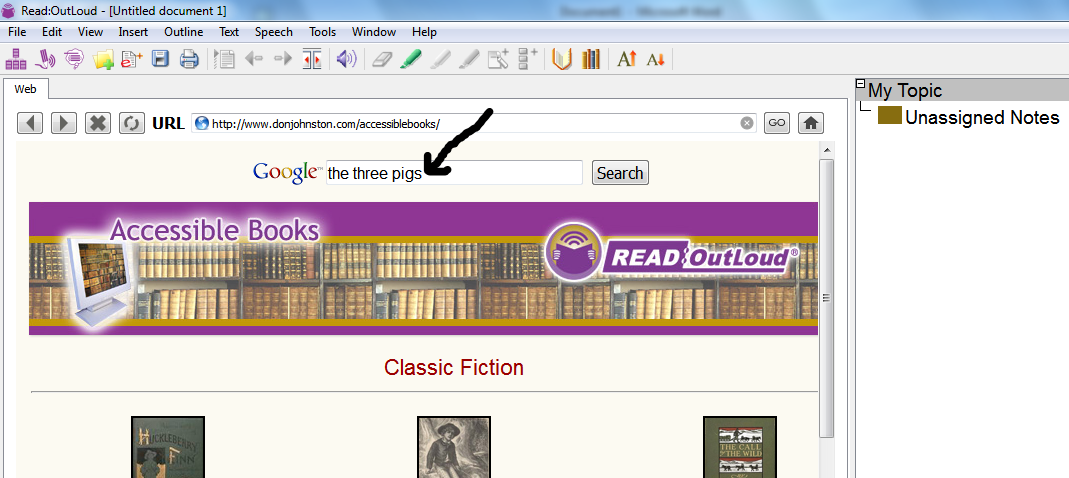 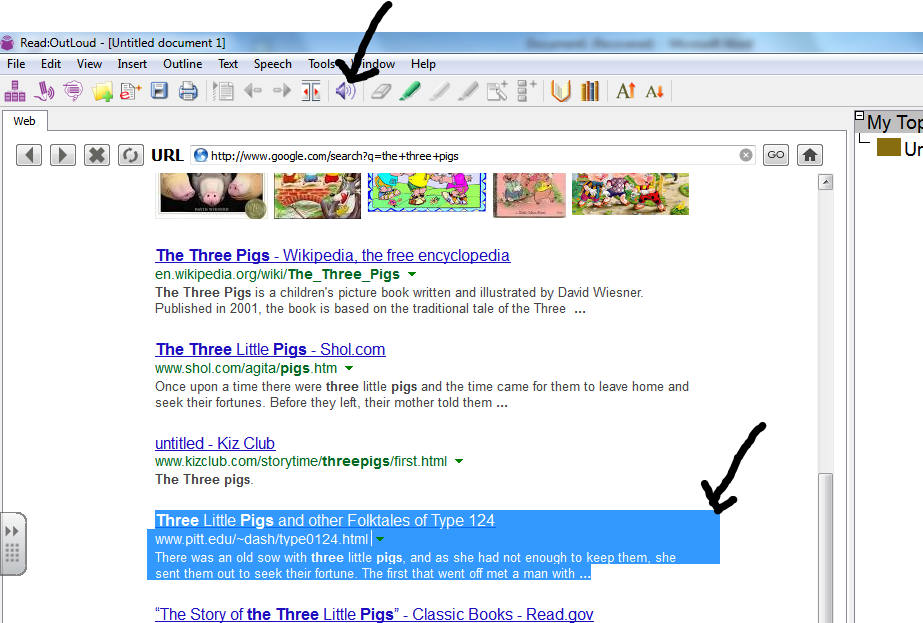 Read Outloud The second thing you can do is use Read Outloud to read a Microsoft word file.   STEPS FOR READ OUTLOUD TO READ A MICROSOFT WORD FILE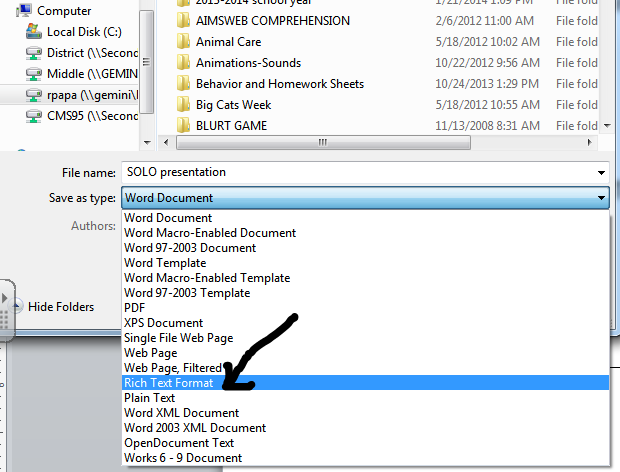 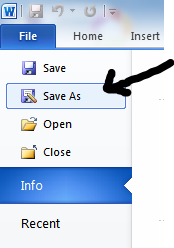 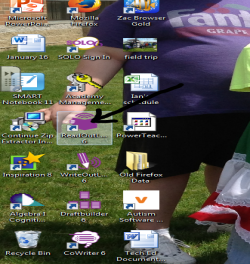 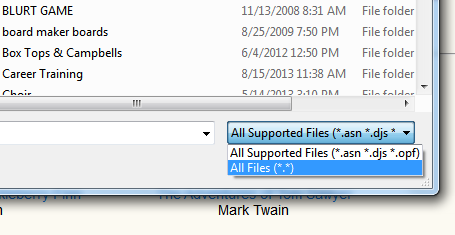 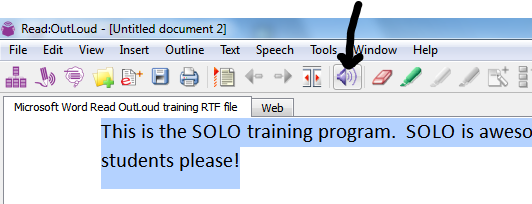 Read Outloud Write questions in Read Outloud.  Have the student find answers within the text and drag the answers to your questions.    STEPS FOR READ OUTLOUD AND ANSWERING QUESTIONS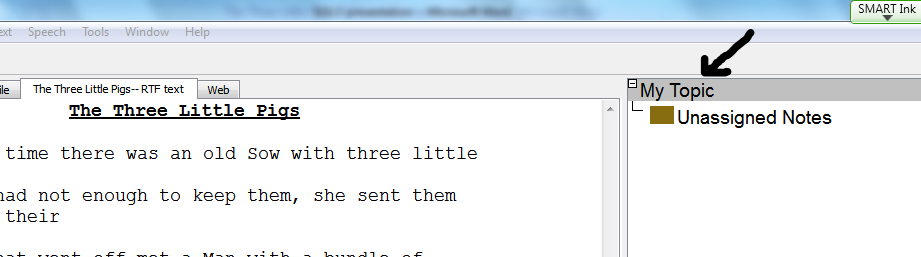 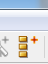 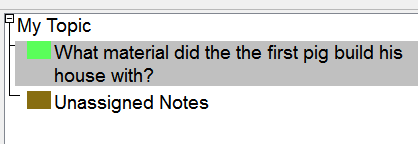 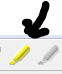 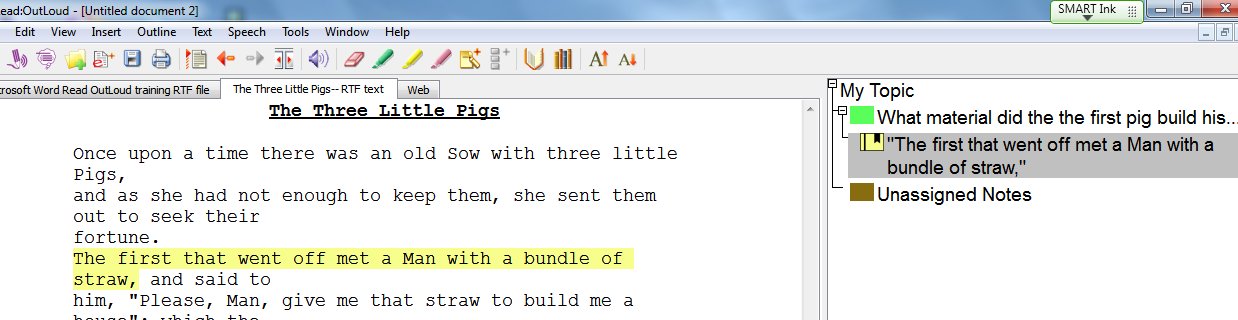 Read OutloudRead Outloud can read PDF files or scanned files IF THEY ARE IN THE RIGHT FILE TYPE.  STEPS FOR READ OUTLOUD AND PDF FILES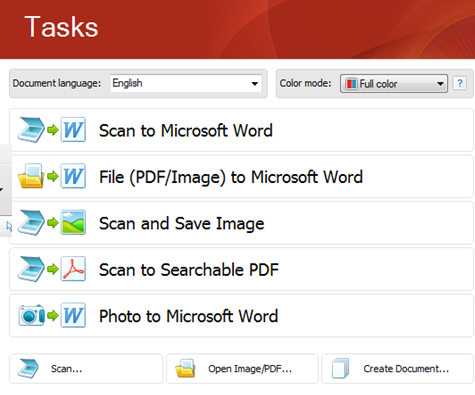 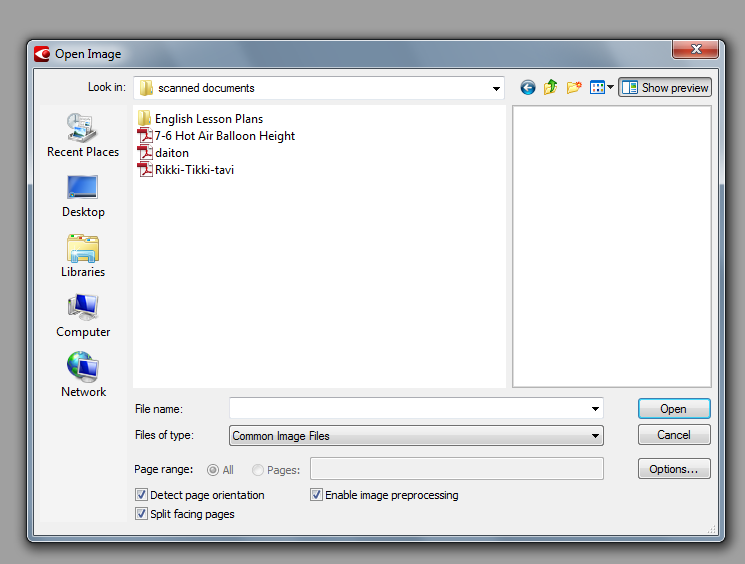 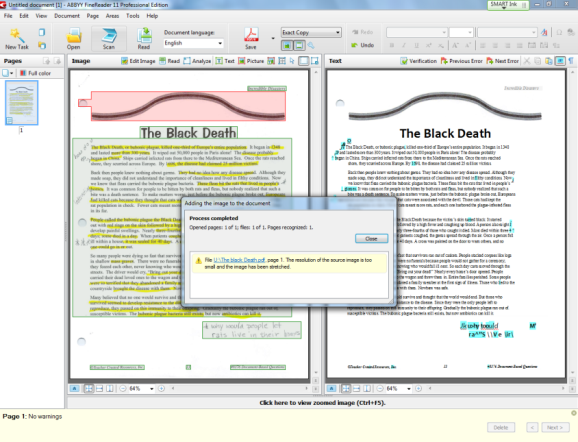 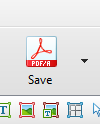 Write Outloud and CoWriterWith Write Outloud a student can type an assignment where the words and sentences are read back to him or her.  CoWriter assists the student with spelling. STEPS FOR WRITE OUTLOUD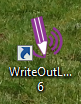 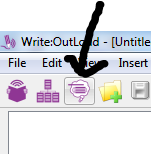 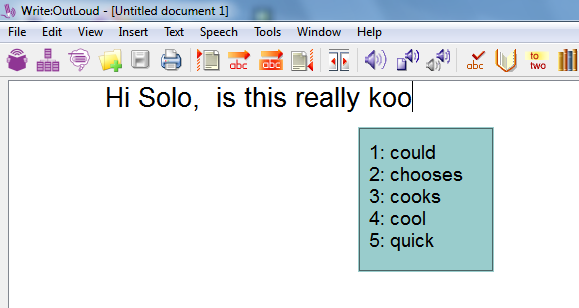 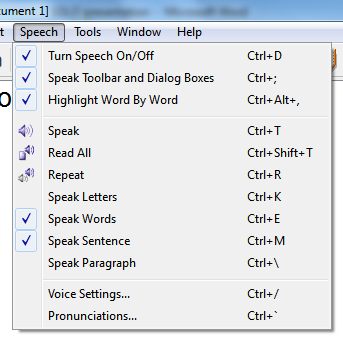 Write Outloud and CoWriterIf you have a worksheet you’d like a student to complete, you can open it in Write Outloud and have the type in the answers.  STEPS FOR OPENING A WORKSHEET ON WRITE OUTLOUD 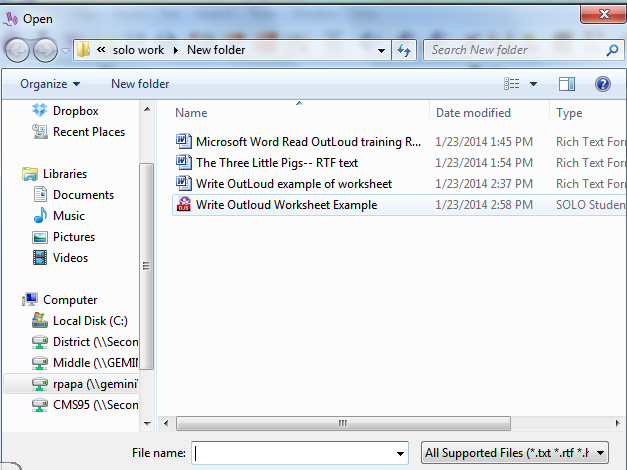 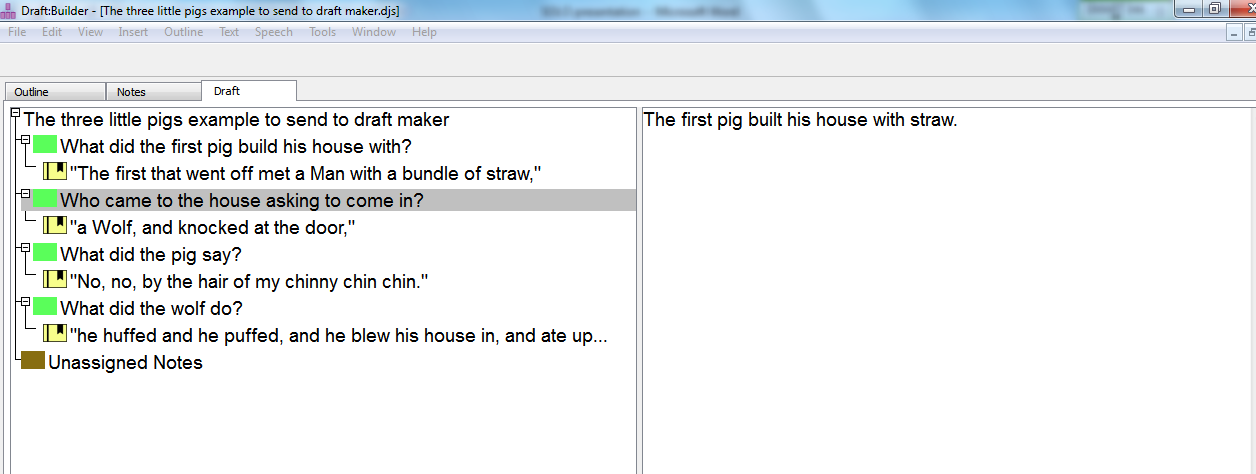 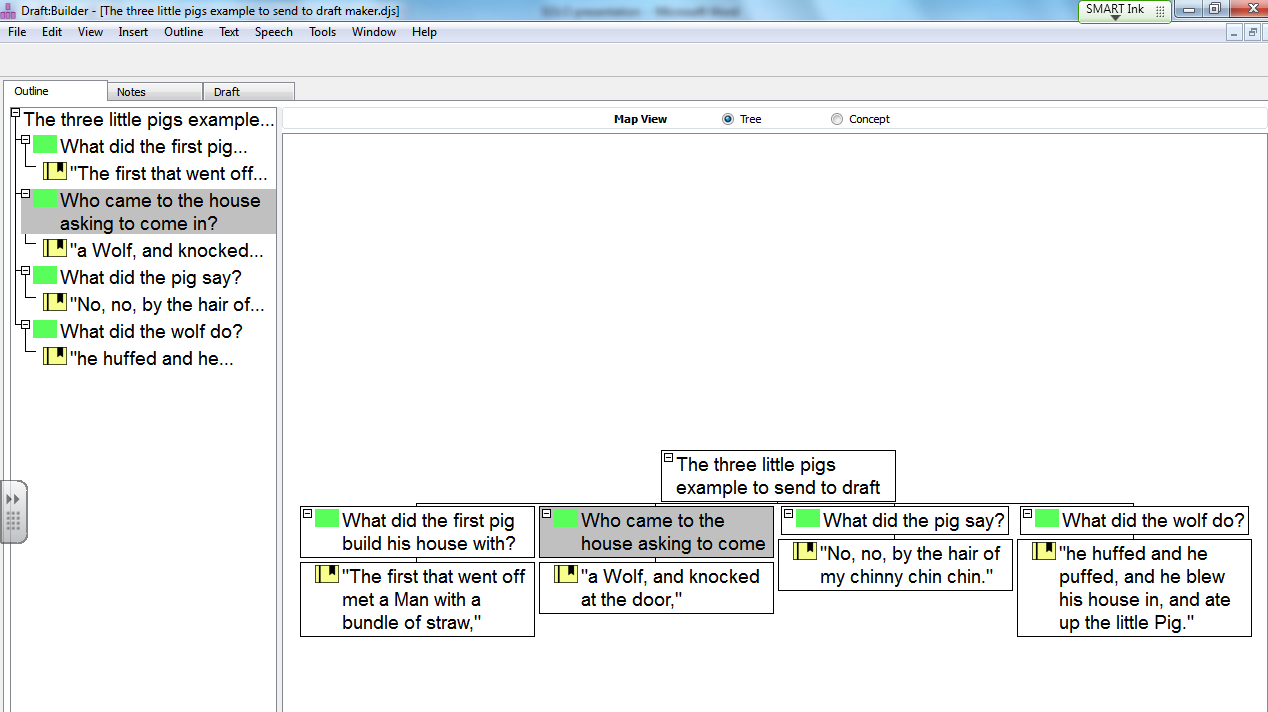 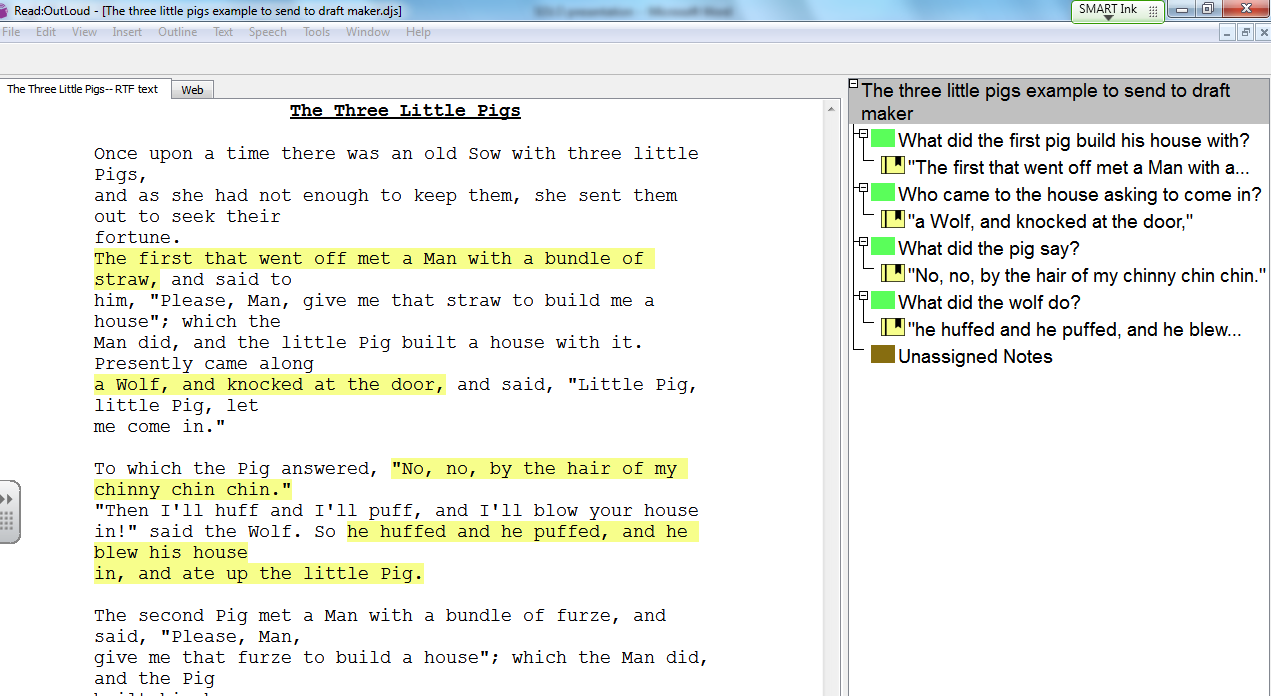 CoWriterYou can use Co-Writer to help with spelling in any program on the entire computer.  The teacher can set up Co-Writer to be topic specific if they want. USING COWRITER AS TOPIC SPECIFIC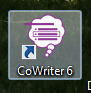 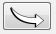 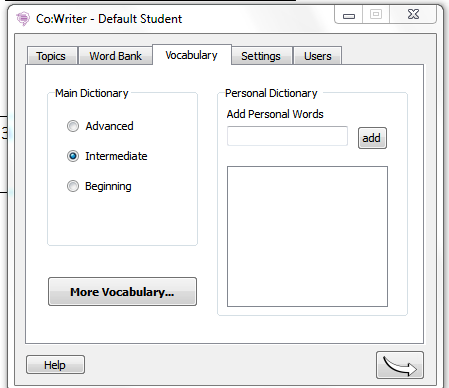 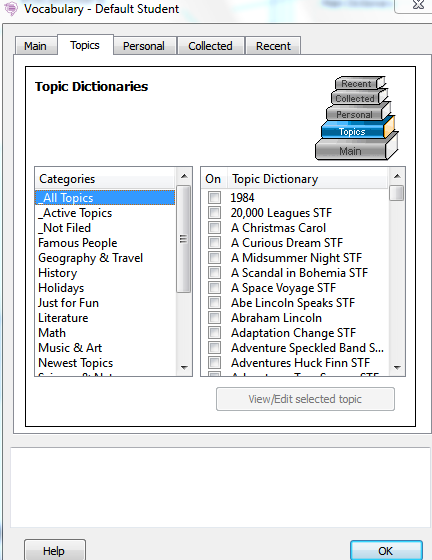 